Travail à faireFormez un groupe de 4 étudiants chaque étudiant va travailler, à tour de rôle, sur un même fichier qui sera partagé entre tous. (Les procédures à mettre en œuvre sont décrites dans les fiches outils en fin de chapitre).Étudiant 1 Saisissez le texte qui n’est pas surligné. Activez le suivi des modifications.Sauvegardez le texte dans un espace partagé sous le nom Les fake-news.Partagez le fichier avec les 3 autres étudiants en autorisant les modifications.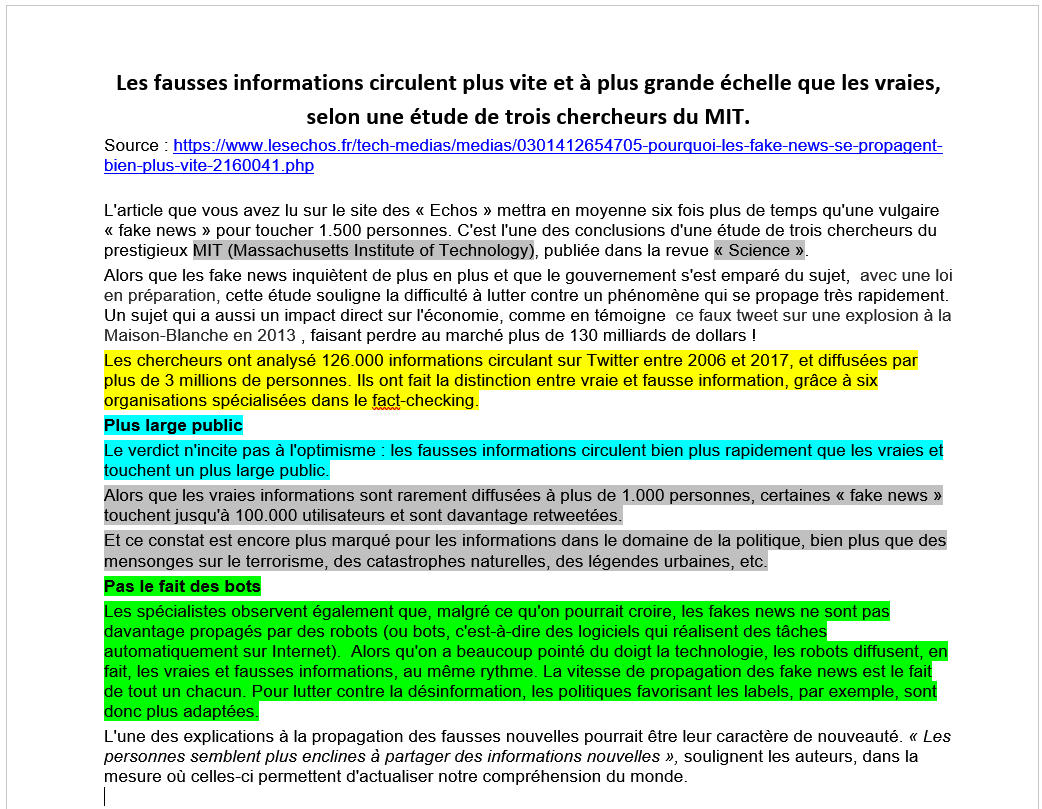 Étudiant 2 : Ouvrez le document partagé Les fake-news sur votre ordinateur et votre session de travail.Ajoutez texte qui est surligné en jaune et en bleu puis sauvegardez le document.Étudiant 3 : Ouvrez le document partagé Les fake-news sur votre ordinateur et votre session de travail.Ajoutez texte qui est surligné en vert puis sauvegardez le document.Étudiant 4 : Ouvrez le document partagé Les fake-news sur votre ordinateur et votre session de travail.Mettez en gras le texte qui est surligné en gris et supprimez le texte surligné en bleu puis sauvegardez le document.Étudiant 1 + les 3 autres étudiants (spectateurs)Ouvrez le document Les fake-news sur un ordinateur et votre session de travail.Désactivez le suivi des modifications.Acceptez tous les ajouts et les mises en forme proposées, refusez la suppression du texte bleu réalisé par l’étudiant 4 puis sauvegardez le document terminé sous le nom :Les fake-news-fini.Mission 5 – Travailler à plusieurs sur un texteMission 5 – Travailler à plusieurs sur un texteMission 5 – Travailler à plusieurs sur un texteDurée : 30’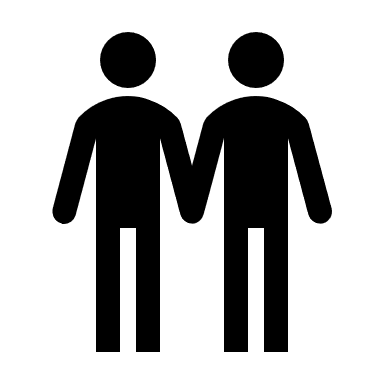 Source